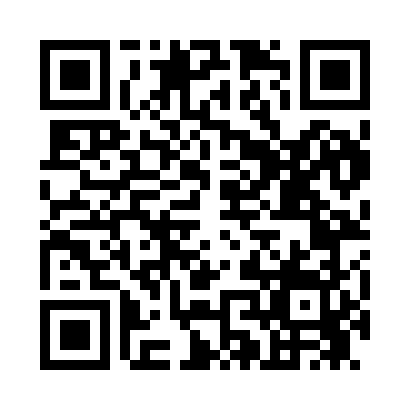 Prayer times for Purple Sage, Wyoming, USAMon 1 Jul 2024 - Wed 31 Jul 2024High Latitude Method: Angle Based RulePrayer Calculation Method: Islamic Society of North AmericaAsar Calculation Method: ShafiPrayer times provided by https://www.salahtimes.comDateDayFajrSunriseDhuhrAsrMaghribIsha1Mon4:065:471:215:238:5510:362Tue4:075:481:225:238:5510:363Wed4:075:491:225:238:5510:364Thu4:085:491:225:238:5410:355Fri4:095:501:225:238:5410:356Sat4:105:501:225:238:5410:347Sun4:115:511:225:238:5310:338Mon4:125:521:235:248:5310:339Tue4:135:521:235:248:5310:3210Wed4:145:531:235:248:5210:3111Thu4:155:541:235:248:5210:3012Fri4:165:551:235:238:5110:2913Sat4:175:551:235:238:5110:2914Sun4:185:561:235:238:5010:2815Mon4:205:571:235:238:4910:2716Tue4:215:581:235:238:4910:2617Wed4:225:591:245:238:4810:2418Thu4:236:001:245:238:4710:2319Fri4:256:001:245:238:4710:2220Sat4:266:011:245:238:4610:2121Sun4:276:021:245:228:4510:2022Mon4:286:031:245:228:4410:1923Tue4:306:041:245:228:4310:1724Wed4:316:051:245:228:4210:1625Thu4:326:061:245:228:4110:1526Fri4:346:071:245:218:4010:1327Sat4:356:081:245:218:3910:1228Sun4:376:091:245:218:3810:1029Mon4:386:101:245:208:3710:0930Tue4:396:111:245:208:3610:0731Wed4:416:121:245:208:3510:06